Муниципальное дошкольное  образовательное учреждение  «Детский сад № 26  г. Черемхово»Творческий проект«Тайное  общество настоящих мужчин»«Развитие коммуникативных навыков, через  совместнуюдеятельность  детей и взрослых»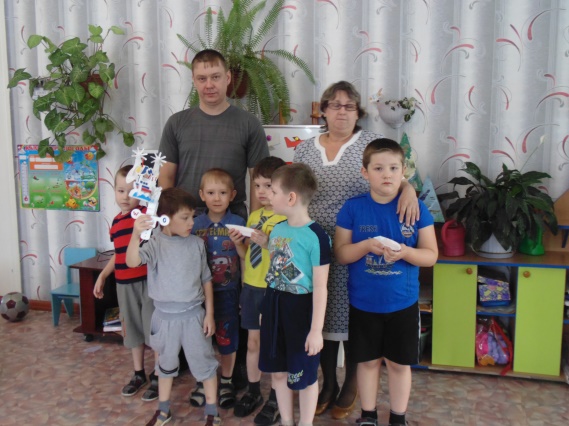 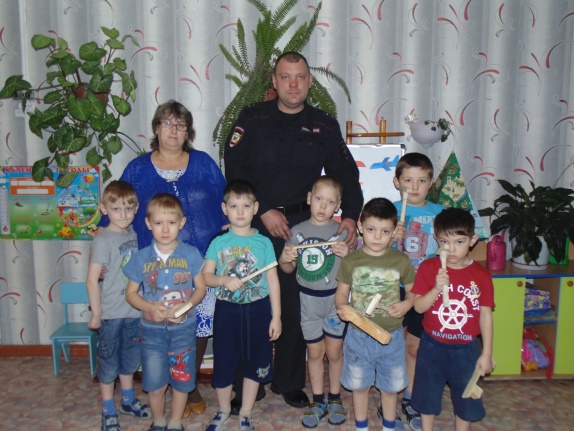 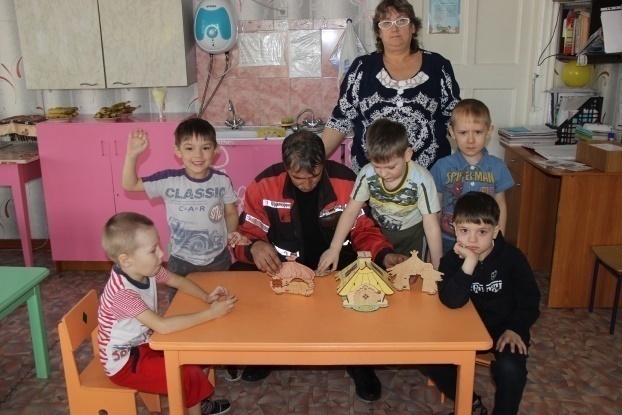 Составитель:А.А.БобровскаяЧеремхово, 2016 год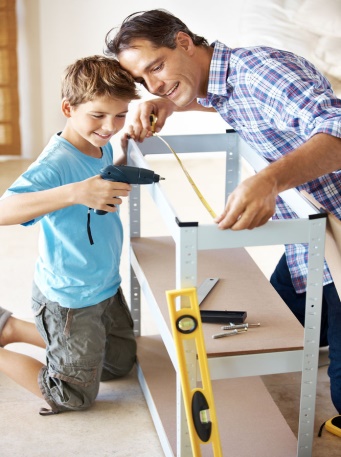 Тип проекта: групповой, долгосрочный.Участники проекта: воспитатель  группы, дети старшей группы, родители воспитанников- папы и дедушки.Актуальность:Создавая  социальный паспорт группы,  мы отметили, что в детском коллективе есть дети, у которых нет пап, дети,  которых папы покидают надолго дом, ввиду работы вахтовым методом в другом районе области.Из опыта работы мы видим, что родитель, воспитывающий ребенка один, не всегда может справиться со своими педагогическими обязанностями. Важной задачей в работе с неполной семьей является создание доверия и близости между педагогами и родителями. Актуальность проблемы состоит в том, что детский сад- первое воспитательное учреждение, с которым вступают в контакт родители и где начинается систематическая педагогическое просвещение. От совместной работы родителей и педагогов зависит дальнейшее развитие ребенка. У отца  особая роль- он является оплотом  семейного очага, хранителем   защитником дома.  Такие качества мы хотим видеть в своих воспитанниках. Папа- это представитель  внешнего мира, открывающий  дорогу в общество  и в большую  взрослую жизнь.  У наших малышей -мальчиков причиной многих отклонений в поведении  является  недостаток общения с лицами мужского пола, отсутствие образца и совместно практической деятельности.  И в условиях детского сада эти  дети  воспитываются преимущественно в женском коллективе  и также лишены  возможности образца мужского поведения и деятельности. Чем же на практике может быть полезен  папа в детском саду? Папа в детском саду может быть полезен, принимая участие в жизни  ребенка. Ребенок становится более самостоятельным, а также открывает внутренние резервы: творческие, игровые, спортивные, отцовские. С целью некоторой компенсации пробелов в воспитании мальчиков появилась  потребность в создании «Тайного общества настоящих мужчин». В ходе совместных дел  ребёнок  и взрослый лучше понимают друг друга, мальчики  приобретают «мужские» черты характера, учатся быть помощниками и защитниками мам. Папы  учат  мальчиков  элементарным приемам работы с деревом, с разборно - металлическими конструкциями, с использованием инструментов( молоток, отвертка, ножовка, гаечный ключ, плоскогубцы).  Вместе с папами можно шкурить, сверлить, пилить, смеяться, радоваться успехам, делиться мечтами. Поэтому мы  планируем в течение года собираться  с детьми и папами, работать  с деревом,  металлом, выполнять различные хозяйственные  работы. Часть работы будет направлена на индивидуальную работу для того, чтобы каждый участник смог получить ощущение собственной умелости, увидеть собственные ресурсы. С нашей стороны разумно поддерживать эти интересы, стремление трудиться, делать полезные вещи. Мальчики очень любят разбирать игрушки, изучать их строение и конструкцию, пяти- шестилетние мальчики обычно проявляют интерес к столярно-слесарным инструментам. При участии и под контролем  взрослого мальчика можно научить  разрезать плотный картон, пользоваться  лобзиком при работе с фанерой, использовать молоток и гвозди, сколачивая ящик для рассады; скреплять детали кукольной мебели с помощью специального клея или шурупов, чинить игрушки; выполнять посильную им физическую работу или поручение. Как   будут мальчики счастливы, когда их назовут  силачами. Цель: Создать условия  для  развития    коммуникативных способностей  в условиях дефицита мужского внимания(социальной компетентности- готовности  ребёнка с новыми  социальными ситуациями);формирование  позитивных  установок к различным  видам  труда и творчества;  формирование  уважительного  отношения  и чувства  принадлежности  к своей семье.Задачи  совместной  деятельности:  Помочь детям из особенных семей почувствовать осознанность себя умелыми, способными, значимыми «мужчинами».Формирование представлений о мужественности, а также социально- одобряемой половой роли, соответствующей возрасту.Формировать потребности детей в совместной деятельности со взрослыми.Передавать детям разнообразную информацию о рукотворном мире( предметах, сделанными  своими руками).Удовлетворять потребность ребенка в доброжелательном, эмоционально- положительном отношении к нему со стороны мужчин.Установить доверительные и партнерские отношения с родителями. 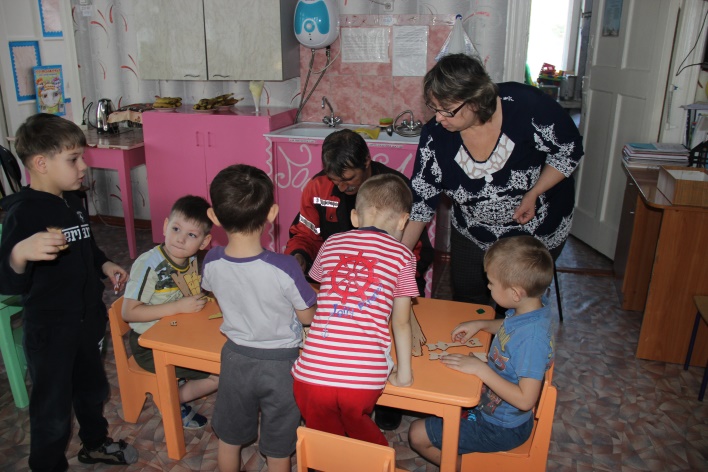 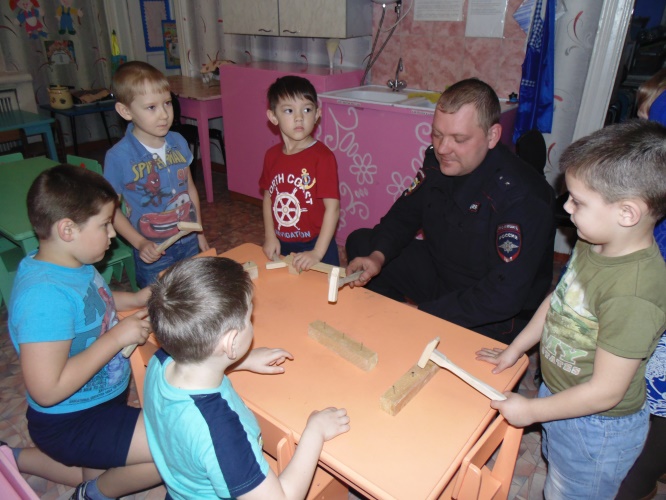 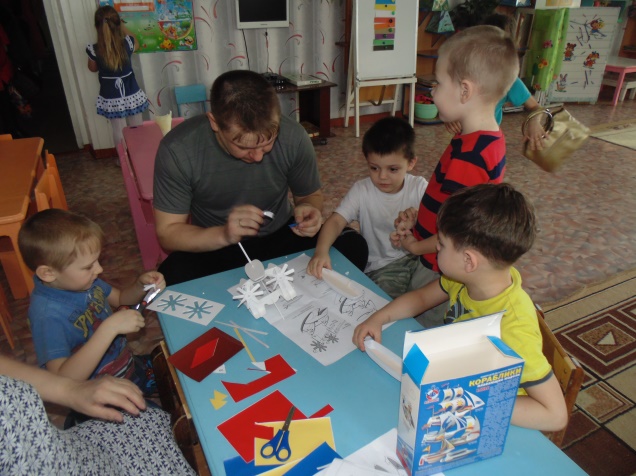 Вероятность успеха проекта: Успех возможен  при наличии творческой группы – единомышленников и осознании цели всеми участниками проекта.Ребенок радуется возможности побыть рядом  мужчиной, узнать что - то новое и проявить себя с лучшей стороны перед своим умным  другом.Это и есть те самые гармоничные  взаимоотношения отцов и детей, к которым мы стремимся. Отцы могут  многому научить  наших детей.  Совместное  общение  дает возможность  ребёнку чувствовать себя защищенным, любимым, самым нужным. Каждому ребенку необходим папа, чтобы он мог расти в гармонии, быть стойким и неуязвимым в разных ситуациях, быть эмоционально стабильным, уверенным в себе, быть личностью. Однако, кто, как не отец, сможет привить мальчику настоящие мужские качества. Ожидаемый результат:Итогом деятельности «Тайного общества» на участках детского сада   являются-  всегда  отремонтированные игровые постройки: машина, кораблики, качели, новые песочницы, лошадки, мотоцикл, беседка. В сердцах детей останется  отпечаток мужской заботы о слабом.Деятельность в нашем «Тайном  обществе настоящих мужчин» позволит детям быть уверенными в завтрашнем дне, развить коммуникативные навыки, что  будет способствовать у ребёнка формированию адекватной самооценки.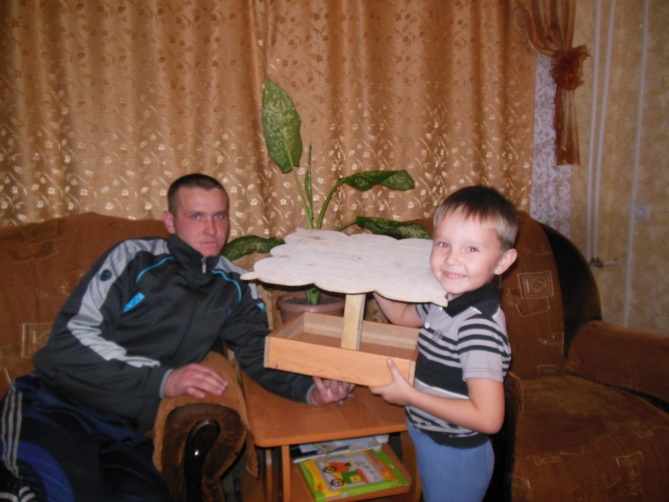 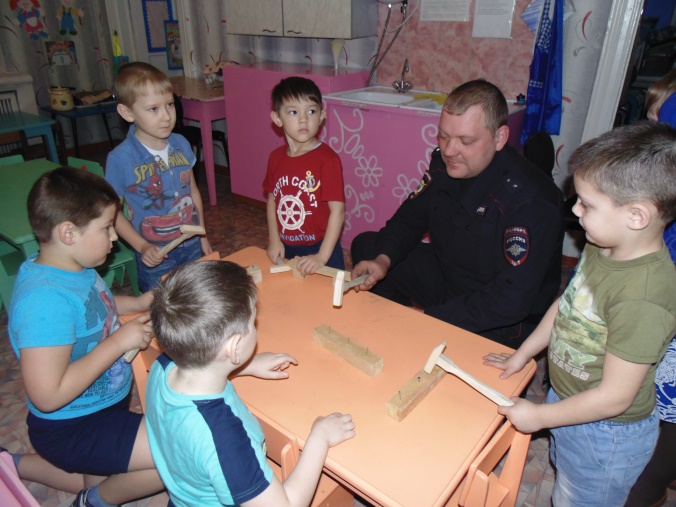 Тематический план   деятельности  «Тайное общество настоящих мужчин»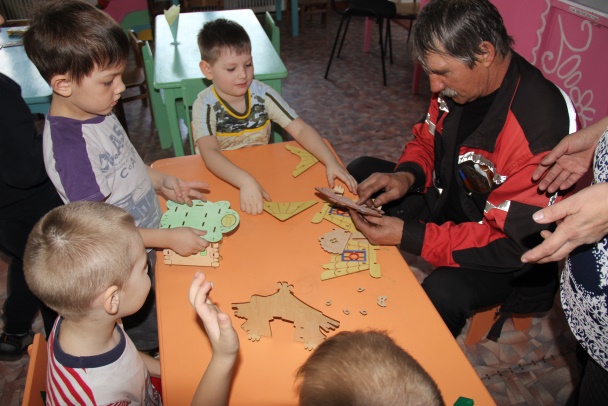 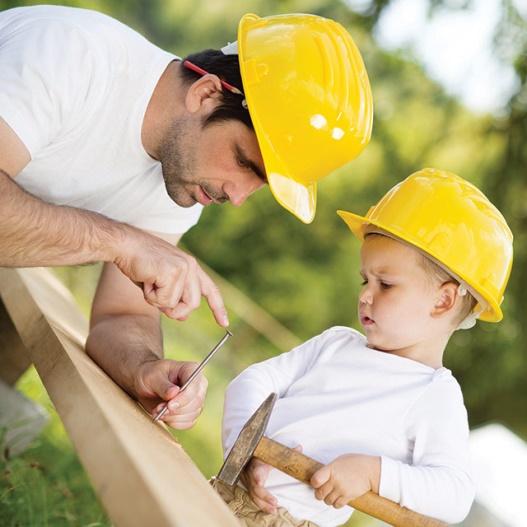 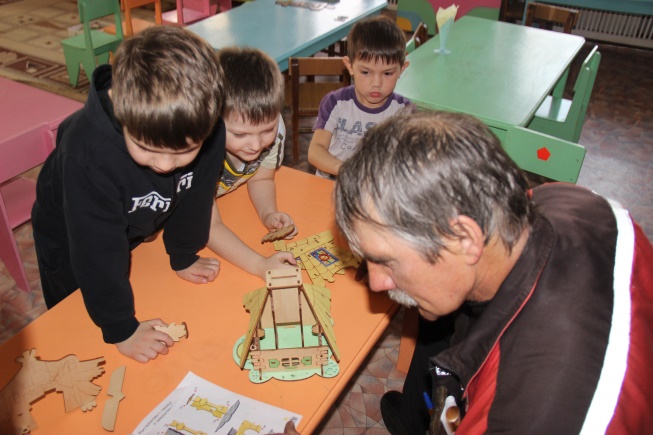 ДатаПредварительная работа педагога Совместная работа   детей и родителейСентябрь2015г.*Анализ социального паспорта семьи. *«Почта доверия»- изучение запросов родителей.*Создание актива родителей – пап. *Инструкция по охране жизни и здоровья детей.Октябрь2015г.*Индивидуальные и групповые беседы с детьми:«Каким должен быть настоящий мужчина».* Изготовление «Домиков» для театрализованной деятельности.Ноябрь2015г.* Беседа о труде*Ознакомление  детей с инструментами столяра и плотника.*Операция «Помоги птицам» - изготовление кормушек для птиц на участке детского сада.Декабрь2015г.*Подготовка к Новому году в разных направлениях.* Участие в выставке «Игрушки своими руками».Январь2016г.*Подбор фотографий «Что я делаю вместе с папой».*Совместный выпуск газеты «Это интересно».Февраль2016г.*Знакомство с профессией столяра. *Чтение, просмотр видео о труде * Изготовление «Кораблик из дерева»- для игр в группе. Март2016г.*Беседа об отношении к маме, женщинам.* Изготовление «Рамки для фото».Апрель2016г.*Экскурсия в столярную мастерскую школы № 15. * Изготовление «Ящик для рассады цветов».Май2016г.*Экологическая игра «Что растёт на огороде».*Изготовление тележки для вывоза мусора.Июнь2016г.*Сюжетно- ролевая игра «Плотники на выезде»*Ремонт деревянных построек на участке.Июль2016г.*Чтение произведений про совместный труд больших и маленьких.*Работа с металлическим конструктором.Август2016г.*Беседа: «В какие игры можно играть дома с папой?»* Час досуга «Играем вместе с папой».Сентябрь2016г.*Родительское собрание с вопросом «Обмен опыта родителей по «мужскому» воспитанию».*Фото – выставка «Наши добрые дела»